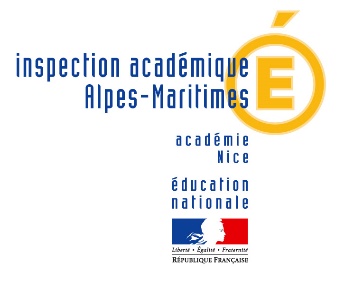 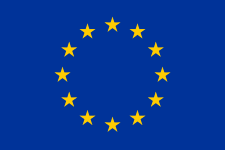 L’école ………………………………….…………………………………………...a décernéLa Certification de niveau A1en langue italienne…………………….à l’élève :………………………………..L’école ………………………………….…………………………………………...a décernéLa Certification de niveau A1en langue italienne…………………….à l’élève :………………………………..A ………………..…………, le ..…...………….…...20..A ………………..…………, le ..…...………….…...20..Signature de l’enseignant :Signature de l’enseignant :Signature de l’élève :Signature de l’élève :